Fiche technique Secteur aérienSynthèse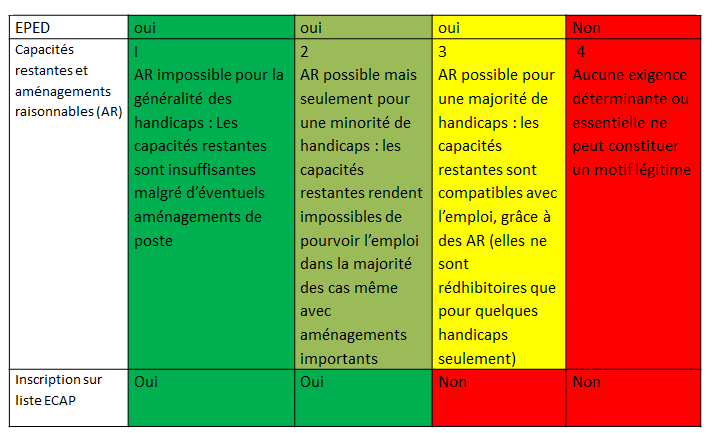 Nomenclature PCS ESE389b : Officiers et cadres navigants techniques et commerciaux de l'aviation civile546b : Hôtesses de l'air et stewards Pour mémoire, selon les données de la DARES tirées des DADS 2015, le nombre d’EQTP relevant du code 389b (pilotes) dans les entreprises de plus de 20 salariés était de 7 000. Il est de 16 000 pour le code 546b (hôtesses de l’air, stewards)D’après les données de la DGAC, en 2014, le nombre de pilotes professionnels en France est de 12 867 pour les pilotes d’avion et 1447 pour les pilotes d’hélicoptère.Nombre de TH employés sur des emplois ECAP (2017)389b : 29546b : 188Conditions particulières d’accès à l’emploiAnnexe IV (exigences essentielles relatives au personnel navigant) du règlement (UE) 2018/1139 du parlement européen et du Conseil  du 4 juillet 2018 concernant des règles communes dans le domaine de l'aviation civile (…) http://www.idit.asso.fr/infonews/documents/3933.pdfAnnexe IV Règlement (UE) N° 1178/2011 de la commission du 3 novembre 2011 déterminant les exigences techniques et les procédures administratives applicables au personnel navigant de l'aviation civile http://www.bruxelles2.eu/wp-content/uploads/2015/03/Re%CC%80g-Re%CC%80glesTechniqPersonnelAe%CC%81rienMe%CC%81dical-1178%C2%AE111103.pdfDescription de l’activitéOfficiers et cadre navigants techniques et commerciaux de l’aviation civile : salariés de très haut niveau technique embarqués à bord des avions civils : commandants de bord, responsables du voyage, autres personnels conduisant l'avion : commandant de bord, copilote, officier aviateur, pilote, chef de cabine principal, chef de cabine, chef du PNC, chef hôtesse, chef steward, instructeur, moniteur entraîneur de volHôtesses de l'air et stewards : personnes chargées d’assister les voyageurs des transports aériens au cours de leurs déplacements, en vue d’assurer leur sécurité, leur confort et leur agrément. Elles peuvent dans certains cas assurer à cet effet des tâches hôtelières : hôtesse de l'air, steward, hôtesse de bord, hôtesse naviganteCaractéristiques et exigences particulières de l’activité Cf. rubrique « conditions particulières d’accès à l’emploi »Prévention (guides, etc.)Aptitudes et contrindications médicales Personnel navigant technique  : règlement (UE) 2018/1139 (Cf.supra)Personnel navigant commercial (appelés membres d’équipage de cabine) : règlement (UE) 2018/1139. Les exigences d’aptitude sont motivées par des considérations de sécurité et visent par conséquent à s’assurer que les personnes ont toutes les capacités pour accomplir leurs fonctions en vol. Elles portent sur le repérage des risques dans trois grands domaines :L’incapacité subite ;L’incapacité subtile ;L’aggravation potentielle par l’activité de vol de pathologies préexistantes Aménagements envisageables (en fonction du handicap/faisabilité…)Moteur :Sensoriel :Mental :Psychique :